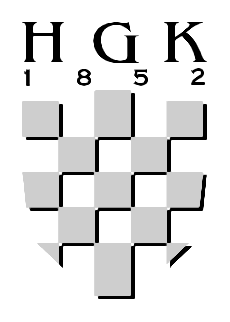 HRVATSKA GOSPODARSKA KOMORA			PRIJAVAza sudjelovanje na izložbenom prostoru Festival poduzetništva, obrta i OPG-a15.04.2016., Sv. Ivan ZelinaPodaci o izlagaču: Naziv tvrtke: ______________________________________________________Adresa tvrtke (ulica, kućni broj, mjesto i poštanski broj):________________________________________________________________Kontakt osoba (ime, prezime, broj telefona i e-mail): ________________________________________________________________OIB: __________________   Direktor: 	________________________________Tel: 		_________		Fax: 	________________________________E-mail: 	__________________	Web stranice: ____________________
Proizvodi koji se izlažu:______________________________________________Napomena: izlagaču je osiguran najam izložbenog prostora-klupe/2x1m, priključak za strujuNAPOMENA:1.Molimo Vas da dostavite ovu narudžbenicu najkasnije do 14. ožujka 2016.    kako bismo sa sigurnošću potvrdili Vaš prostor.2.Narudžbenica se smatra dvostranoobaveznim ugovorom.4.Potpisom narudžbenice prihvaćaju se Opći uvjeti izlaganja. Datum:						Pečat i potpis izlagača:_________________								Popunjeni prijavni list molimo dostaviti najkasnije do 14. ožujka 2016. na e-mail adresu: ifresl@hgk.hr ili na broj faxa: 01/4606 803Hvala!OPĆI UVJETI IZLAGANJA1.Opći uvjeti izlaganja uređuju odnos između pravne ili fizičke osobe koja je popunila Narudžbenicu, kao Izlagača i Hrvatske gospodarske komore kao Organizatora kolektivnog nastupa na sajmu.2.Izlagač prijavljuje svoje sudjelovanje na sajmu Narudžbenicom koja je sastavni dio ovih Općih uvjeta izlaganja. Potpisanom i ovjerenom Narudžbenicom Izlagač izjavljuje da je suglasan s Općim uvjetima izlaganja i da ih prihvaća.3.Organizator ima pravo odbiti Narudžbenicu i u slijedećim slučajevima:Ukoliko Organizator ima nenaplaćenih potraživanja prema IzlagačuUkoliko Izlagač dostavi Narudžbenicu nakon zadanog rokaUkoliko se prijavi preveliki broj Izlagača prihvatiti će se Narudžbenice prema dospjeću, a do trenutka popunjavanja planiranih kapaciteta.4.Organizator će u skladu s planiranim sredstvima, izvršiti najam izložbenog prostora i priključka struje.5.Neposrednu prodaju na Sajmu Izlagač može obavljati u skladu s važećim propisima i ukoliko je za istu registriran. 6.Izlagač se obvezuje, da će poštivati propise o protupožarnoj sigurnosti, da će o svom trošku dostaviti uzorke na prostor sajma dan prije početka sajma, da će održavati izložbeno-prodajni prostor urednim, da će u radnom vremenu Sajma biti prisutan u svom prostoru, da će po završetku sajamske priredbe Organizatoru predati prostor i opremu u stanju u kakvom ih je preuzeo, da će svaku prouzročenu štetu odmah podmiriti. Komora ne osigurava izložbeni prostor i ne odgovara za eventualnu nastalu štetu. 7.Izlagač je suglasan da Organizator može podatke o izlagaču koristiti u svrhu promocije i oglašavanja svojih usluga.